MUHAMMAD I.T (Computer Operator/Data Entry Operator)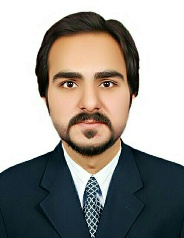 Email:	Muhammad.369445@2freemail.com State: Sharjah, Country: UAEVisa Status:    Visit            Valid Until: 30 - May - 2017PASSPORT INFORMATION	Issuing Authority:	Gujranwala, Pakistan	Date of Issue:	20 - Dec - 2012		              Date of Expiry:	              18 - Dec - 2022PERSONAL INFORMATIONOBJECTIVESearching for a position in a well reputed organization / company, which offers challenging opportunities and stimulating work atmosphere that explores my qualities and in response shows my abilities at their best. I believe that my skills and ability will prove to benefit your organization / company.PERSONAL PROFILEI can apply my knowledge & skills in a very effective & efficient way.Having ability to work in teams & manage time very well.Hard working & committed person.Analytical skills to analyze the situation & work.Having ability of learning fast from mistakes.Ability to pick up new skills quickly.Finding the problems and suggest the best possible solution.ACADEMIC QUALIFICATIONEXPERIENCE2 years Teaching experience in Swedish Institute of Technology Gujranwala.2 years experience in Kiran Metal Industry as Data Entry Operator.One year experience in HARL Export Import Company as Computer Operator.Worked as Export Manager in Butt Carpet from December 2015 to January 2017.COMPUTER SKILLSHaving efficient skills in working in Microsoft Office (Word, Excel & Power Point) and Internet Surfing.Proficient in computer hardware, software & installation of programs, Windows etc.Highly skilled in operating a variety of office machines and equipment such as computer, fax, scanner and copier.Good experience of data entry.Ability to work with numerical and alphabetical data.Typing speed 35 to 40 WPM.Hardware testing tools: multi-meter, cable tester, card tester, soldering de-soldering. Assembling and reassembling of computer peripherals.Looked after the networking hardware, including routers, switches, fiber optics, and wireless networks.Create and maintain computer networks.Proficient in Photoshop and Corel Draw.Proficient in surfing of internet, E-Mail, Web Browsing and downloading.Proficient in usage of printer, scanner, CD ROM & Writer.TECHNICAL SKILLSInstruments installation as per drawings.Usage of Digital and Analog multi-meters.Knowledge of Electrical equipment.Installation of fancy lights & lamps and all other Electrical Goods.All kind of wiring (III-phase and I-phase) including building.Both practical as well as theoretical knowledge of Different Electrical Instruments.Knowledge of Motor, Generator & Alternator.Knowledge of wireless communication. Cellular Mobile Communication.Analog and Digital Communication.IMPORT EXPORT SKILLSChecking shipment goods, verifying shipping invoices and supporting papers.Coordinating with buyers and purchasers for price quotations and shipment.Scheduling transport of shipments after approval from the customs.Monitoring delivery schedules and keeping in touch with buyers and purchasers.Supervised work of loading and unloading at the deck and airport.Inspected packaging of goods and took extra precautions to save damage and spoilage to goods.Booked deliveries with airlines, and sea transport for direct shipments.REFERENCESAVAILABLE UPON REQUESTDate of Birth9th-May-1990DistrictGujranwalaProvincePunjabNationalityPakistaniReligion	IslamMarital StatusSingleGenderMaleLanguagesUrdu, English, PunjabiBlood GroupB+Height5-8HSSCDAE (Electrical)2010P.B.T.E. LahoreSSCMatriculation2007B.I.S.E. Gujranwala